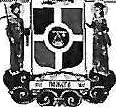 Република Србија Општина ПожегаСавет за безбедност caoбpahajaПредмет: Захтев за доделу бесплатних дечијих аутоседишта за превоз деце од 9 до З6кгПотребни подациИме и презиме подносиоца пријаве:	 Адреса становања:	 Телефон:	 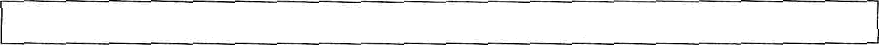 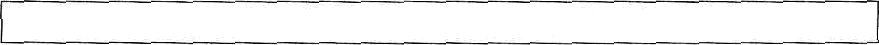 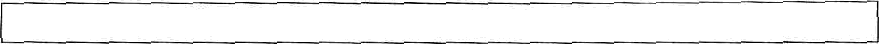 Име и презиме детета:	Датум рођења детета:	Потребна документа за подношење пријавеНапомена: Захтев имају право да поднесу родитељи или старатељи са пребивалиштем на територији општине Пожега чија су деца рођена 01.01.2018.-30.11.2022.годинеУпознат/а сам са одредбом члана 103. став 3. Закона о општем ynравном поступку („Службени гласник PC“, бр. 18/2016 и 95/2018), којом је прописано да у поступку који се покреће по захтеву странке орган може да врши увид, прибавља и обрађује личне податке о чињеницама о којима се води службена евидениија када је то неопходно за одлучивање.У Пожеги, 	годинеПодносилац пријавеPбНазив документаНапомена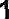 Лична карта са адресом пребивалишта или потврда о пребивалиштуОчитана лична карта (фотокопија) или потврда о пребивалишту као доказ о пребивалишту подносиоца пријаве;Документ издаје MУП, ПC Пожега;2Саобраћајна дозволаДоказ о поседовању путничког моторног возила у власништву једног од родитеља, старатеља или сродника заједничког породичног домаћинства, Потребно је доставити очитану саобраћајну дозволу ,а за сроднике эаједничког породичног домаћинства потребна је и очитана лична картаДoкумeнт издаје MУП, ПC Пожега;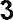 Доказ на основу кога се остварује статус самохраног родитељаИзвод из књигe умрлих за другог родитеља-документ издаје Матична служба Општинске управе;Доказ о поверавању детета након развода брака или престанка ванбрачне заједнице-документ издаје Центар за социјални рад Пожега;Одлука суда о вршењу родитељског права или извод из матичне књиге рођених эа децу неутврђеног очинства;Потврда војног органа;Потврда казнено - поправне установе.